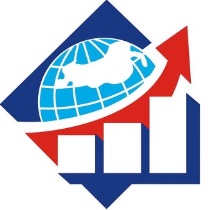 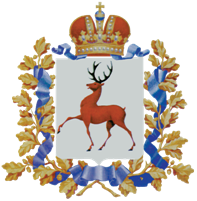 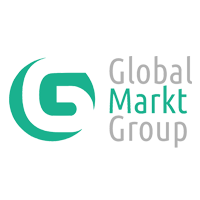 21.10.16										пресс-релизСтажировка представителей иностранных предприятий в Нижегородской области30 октября – 05 ноября 2016 года Нижегородскую область посетит представительная делегация предпринимателей из Германии, Франции и Японии, заинтересованных в реализации совместных проектов с предприятиями и организациями региона. Работа делегации организована в соответствии с Государственным планом взаимных обменов в области подготовки управленческих кадров для организаций народного хозяйства Российской Федерации в 2016 / 2017 учебных годах. Основной целью визита является ознакомление иностранных предпринимателей с экономическим развитием и инвестиционным климатом Нижегородской области, исследование возможностей и перспектив сотрудничества. Среди участников стажировки – представители таких секторов экономики, как сталелитейная промышленность, юридический и кадровый консалтинг, логистика, производство продуктов питания, парфюмерная промышленность и др.Организаторы визита: группа компаний «Global Markt Group», ГУ «Нижегородский региональный ресурсный центр» при поддержке Правительства Нижегородской области. Программой пребывания предусмотрено проведение кооперационной биржи контактов, переговоров с представителями Правительства Нижегородской области, экономическими ассоциациями региона, а также посещение ведущих отраслевых предприятий. 31 октября с 11.00 до 18.00 состоится Международный экспертный диалог «Бизнес в России: взаимовыгодное сотрудничество» и биржа контактов с иностранными предпринимателями. Во встрече примут участие представители Правительства Нижегородской области, эксперты в области внешнеэкономической деятельности.Узнать актуальные новости в сфере международного бизнес-сотрудничества, найти новых партнеров, обменяться опытом с коллегами, получить консультацию у экспертов по внешнеэкономической деятельности смогут предприятия Нижегородской области, посетив мероприятие 31 октября.Аккредитация участников и СМИ по телефонам (831) 920 078 85 85или e-mail: info@germany-nn.ru.Контакты по теме пресс-релиза:Контактное лицо: Жувак Валерия Анатольевна (заместитель генерального директора Global Markt Group)E-mail: Info@germany-nn.ruСправка:Президентская программа подготовки управленческих кадров для организаций народного хозяйства Российской Федерации – это масштабная и во многом уникальная Программа по подготовке современных высококвалифицированных менеджеров, которая  реализуется с 1997 года. Стажировки иностранных специалистов проводятся  ежегодно в различных регионах нашей страны. В 2016 году в пятый раз местом стажировки иностранных менеджеров выбрана Нижегородская область. 